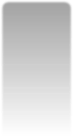 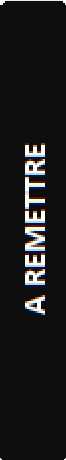 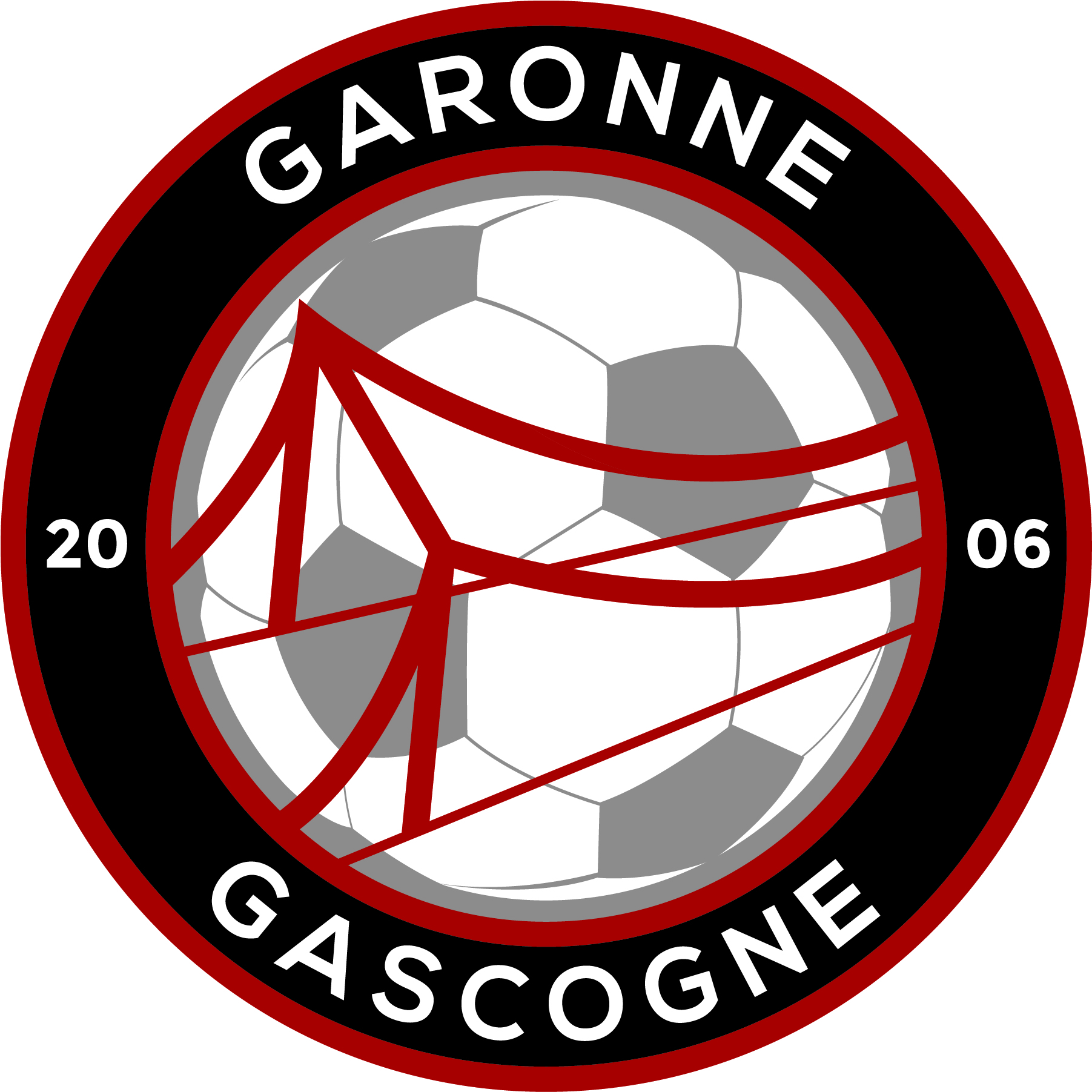 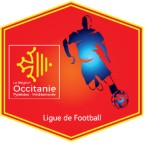 Nom du joueur : 	Prénom :  	Date de Naissance : 	Lieu de naissance :  	Adresse :  	Code postal : 	Ville :  	Tél parent 1 : 		Tél parent 2:  	E-mail PRINCIPAL écrire en MAJUSCULE :  	(La FFF vous enverra le lien pour remplir la demande licence de votre enfant) OBLIGATOIRE POUR JOUER ! CONTACTEZ LE CLUB SI VOUS NE L’AVEZ PAS RECU DANS LA SEMAINE (vérifiez les indésirables)Nom du médecin traitant : 	Téléphone :  	Allergies :  	Traitement de fond :  	Informations susceptibles d’être importantes :  		Je reconnais avoir répondu non à toutes les questions du questionnaire médical envoyé par la F.F.FNOTA : Les équipements ci-dessous sont compris dans le tarif de la licence. Ils seront à mettre obligatoirement le weekend lors des plateaux et matchs.                TAILLE :  	           					TAILLE : ___________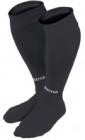 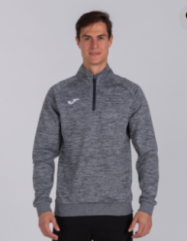     35-38 / 39-42 / 43-46							6 / 8 / 10 / 12 / 14 / S / M / L / XL 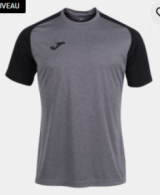 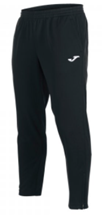      TAILLE : _______________ 					     6 / 8 / 10 / 12 / 14 / S / M / L / XL